Пожарная опасность в весенний период. Действия  при возникновении чрезвычайной ситуации.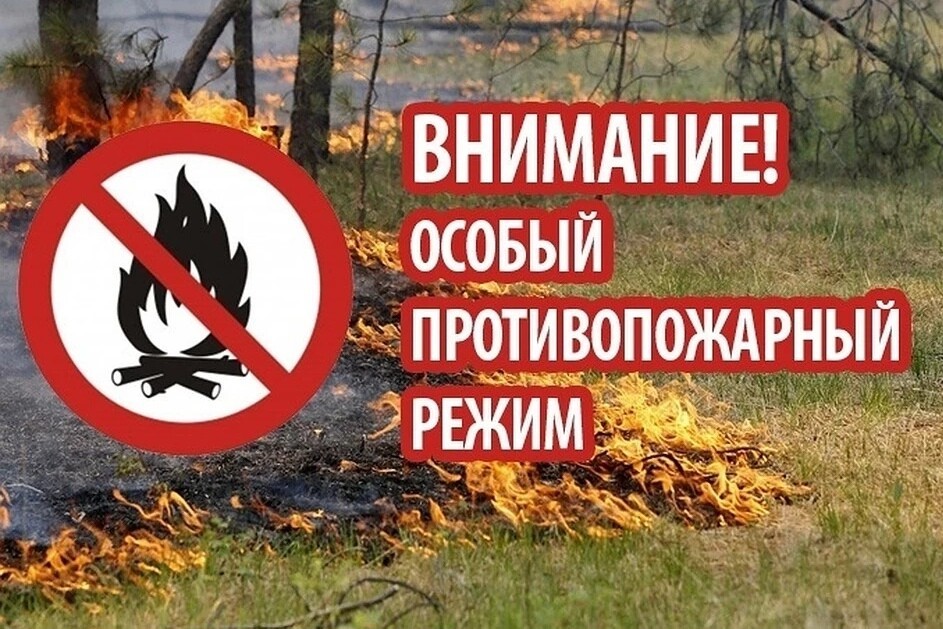 Наступает весенне-летний период, который каждый человек в любом возрасте ждет с большой радостью и надеждой. Предстоящий отпуск, отдых на природе в выходные и праздничные дни, работа на своих приусадебных участках – всё это позволит отвлечься от долгой зимы. К сожалению, некоторые забывают, что после таяния снега и ухода талой воды резко возрастает вероятность возникновения пожара.Беспечное, неосторожное обращение с огнем при сжигании сухой травы, мусора на территории дач, домиков зачастую оборачивается бедой – практически 50% пожаров в данный период возникает именно по этой причине!Как предупредить пожары в весенне-летний пожароопасный период, как с ними бороться? Пик роста пожаров приходится именно на апрель – май месяцы!!!Об этом мы и решили поговорить с нашими воспитанниками и провели ряд мероприятий :Проводилась беседы «Пожарная безопасность в лесу»,  «Весенний пожароопасный период». Организован показ мультфильмов по пожарной безопасности .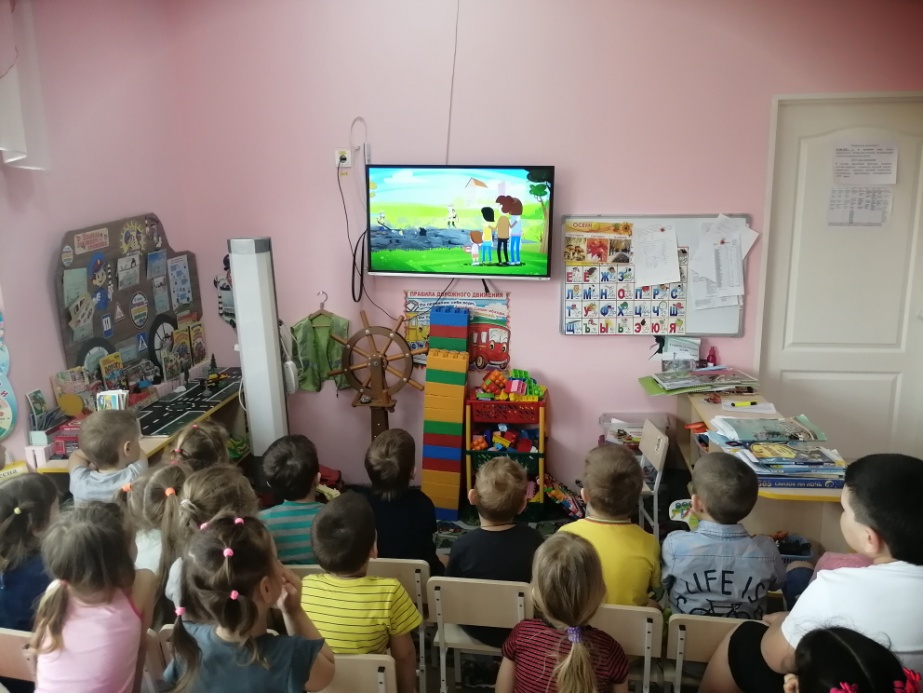 Раскрашивание картинок на данную тему.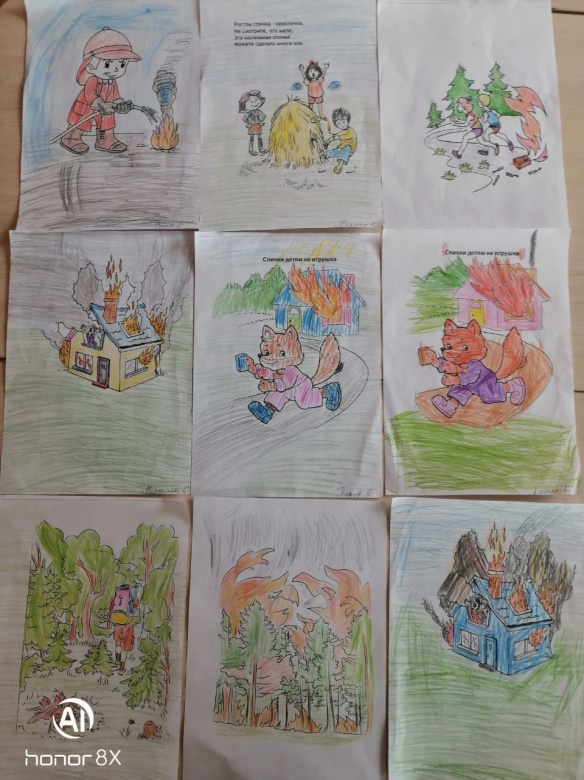 Проведен инструктаж по пожарной безопасности.Проведены игры «Опасные предметы», «Разрезные картинки».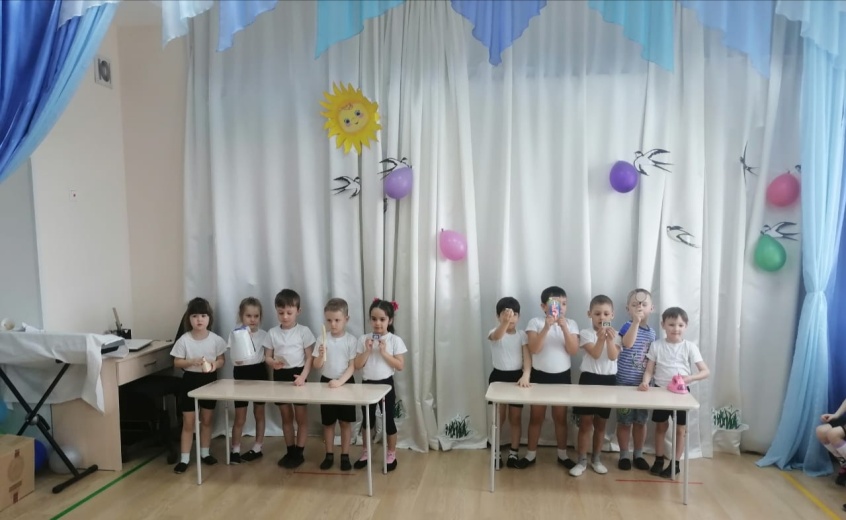 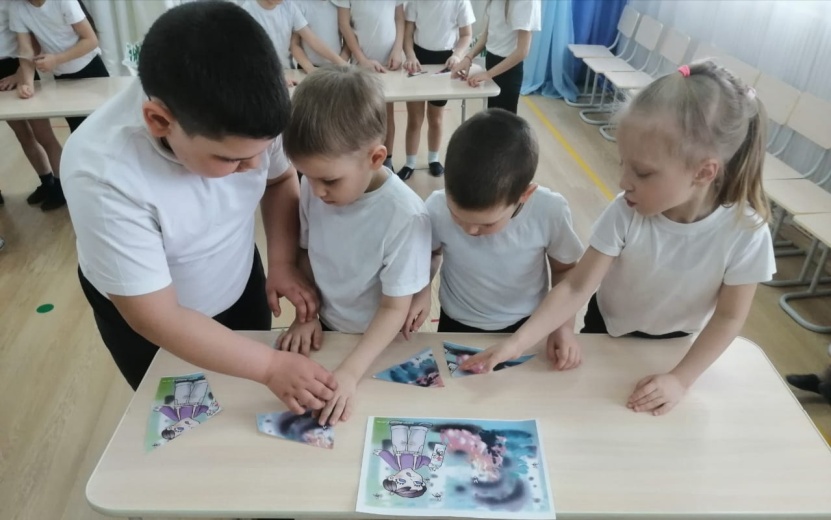 Итогом стало развлечение по пожарной безопасности «С Машей играй, правила пожарной  безопасности запоминай.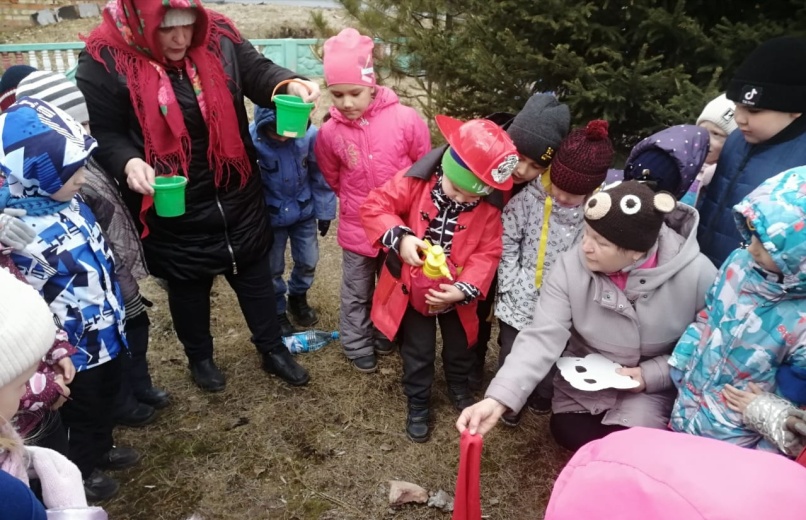 Не допустить беду можно – всё в руках самих граждан!